ҠАРАР                                            	               ПОСТАНОВЛЕНИЕ« 6 »  апрель  2020 й.	                  № 19                      « 6 » апреля  2020г.О внесении изменений в постановление №106  от 23 декабря 2019 года «Об утверждении Перечня главных администраторов доходов бюджета сельского поселения Тузлукушевский сельский совет муниципального района Чекмагушевский район Республики Башкортостан, а также состава закрепляемых за ними кодов классификации доходов бюджета» В соответствии с пунктом 1 части 1 статьи  15 и  части 6 статьи 43  Федерального закона  от 6 октября 2003 года № 131-ФЗ «Об общих принципах организации местного самоуправления в Российской Федерации» и  пунктом 1 статьи  40 и  статьей  160.1 Бюджетного кодекса Российской Федерации,  ПОСТАНОВЛЯЮ:1. Дополнить перечень главных администраторов доходов бюджета сельского поселения Тузлукушевский сельсовет муниципального района Чекмагушевский район Республики Башкортостан, а также состава закрепляемых за ними кодов классификации доходов бюджета, утвержденный постановлением № 106 23 декабря 2019 года, следующими кодами бюджетной классификации:2. Контроль за исполнением настоящего постановления оставляю за собой.Глава сельского поселения                                З.М.КамаловаБАШҠОРТОСТАН РЕСПУБЛИКАҺЫСАҠМАҒОШ  РАЙОНЫмуниципаль районЫНЫҢТУҘЛЫҠЫУЫШ АУЫЛ СОВЕТЫАУЫЛ  БИЛӘмӘҺЕХАКИМИӘТЕ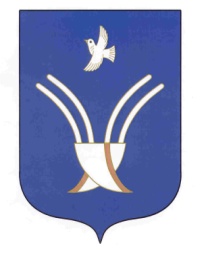 Администрациясельского поселенияТузлукушевский сельсоветмуниципального района Чекмагушевский район Республики БашкортостанКод бюджетной классификацииНаименование дохода 7912 07 05030 10 6370 150Прочие безвозмездные поступления в бюджеты сельских поселений (Поступления в бюджеты муниципальных образований от физических лиц на реализацию мероприятий  по обеспечению комплексного развития сельских территорий) 7912 07 05030 10 6380 150Прочие безвозмездные поступления в бюджеты сельских поселений (Поступления в бюджеты муниципальных образований от юридических лиц на реализацию мероприятий  по обеспечению комплексного развития сельских территорий)